UMOWA NR ……………….Zawarta w dniu …………….. w Tarnowcu pomiędzy Gminą Tarnowiec z siedzibą Tarnowiec 211,  38- 204  Tarnowiec,  reprezentowaną przez  Wójta Gminy Wiktora Barańskiego zwaną w  dalszej części umowy „Sprzedający" a……………………………………………… zwanym w dalszej części umowy „Kupującym" o następującej treści:§1.1. Sprzedający sprzedaje a Kupujący kupuje drzewo „na pniu” rosnące na działce nr ew. 116  zlokalizowanej w m. Tarnowiec pozyskane przez Kupującego staraniem i na własny  koszt.  2. Termin prowadzenia prac związanych z pozyskaniem drewna ustala się od dnia zaksięgowania kwoty opisanej w § 2 niniejszej umowy do dnia 28 lutego 2022 r.§2.1. Za nabyte drzewa Kupujący zapłaci Sprzedającemu cenę wynikającą z oferty przetargowej w wysokości …………. zł brutto (słownie: …………………….……..) w tym cena netto: …………. zł VAT …..% ………….. zł2. Cena określona w ust. 1 obejmuje wszelkie koszty związane z realizacją umowy tj.wycinkę drzew,transport wyciętych drzew poza teren wycinki,oznakowanie miejsca prac zgodnie  z obowiązującymi przepisami,uporządkowanie terenu po wycince.3. Zapłata ceny umownej nastąpi w ciągu 3 dni od dnia podpisania umowy. 4. Kupujący  nie  może przystąpić  do  wycinki drzew  przed  dokonaniem  zapłaty należności za drzewa.5. Brak zapłaty ceny umownej w terminie określonym w ust. 3 upoważnia Sprzedającego do odstąpienia od umowy w terminie 7 dni od upływu terminu zapłaty. §3.1. Kupujący zobowiązuje się do zawarcia na własny koszt odpowiednich umów ubezpieczenia z tytułu odpowiedzialności cywilnej na czas realizacji przedmiotu umowy.2. Ubezpieczeniu podlega odpowiedzialność cywilna kontraktowa oraz deliktowa za szkody oraz następstwa nieszczęśliwych wypadków dotyczące pracowników i osób trzecich, powstałe w związku z prowadzonymi pracami, w tym także ruchem pojazdów mechanicznych.§4.1. Za niewykonanie lub nienależyte wykonanie przedmiotu umowy Kupujący zapłaci Sprzedającemu następujące kary umowne:za odstąpienie przez Kupującego od wykonania umowy, w wysokości 50 zł bruttoza odstąpienie przez Sprzedającego od umowy z przyczyn leżących po stronie Kupującego,  w wysokości 50 zł bruttoza opóźnienie, w zakresie terminu wykonania całości przedmiotu umowy, w wysokości 50 zł  brutto za każdy dzień opóźnienia.za   brak uprzątnięcia terenu objętego wycinką z drewna i gałęzi   oraz  brak wymaganego obniżenia pni ściętych drzew. Wysokość kary umownej wynosi 150 zł od każdego nie obniżonego pnia oraz pozostawionych gałęzi   po każdym ściętym drzewie.2. Sprzedający zastrzega sobie prawo dochodzenia odszkodowania uzupełniającego,do wysokości poniesionej szkody.§5.Kupujący zobowiązuje się: 1. Do bezzwłocznego uprzątnięcia drewna z terenu objętego wycinką oraz pozostałości po przeprowadzonej wycince drzew (39 sztuk) zlokalizowanych na działce nr ew. 116 w m. Tarnowiec.2. Prace związane z wycinką drzew prowadzić zgodnie z następującymi zasadami: Przed podjęciem wycinki udokumentować wpłatę należności za zakupione drzewa
„na pniu" w kwocie podanej w § 2 ust. 1.Ścięcie drzew powinno nastąpić na wysokości nie wyższej niż 20 cm od poziomu terenu.Miejsce wycinki powinno być uprzątnięte z drewna do końca tej samej doby, w której   nastąpiło   ścięcie   drzewa   Zakończenie prac zgłosić Sprzedającemu do odbioru na piśmie.§6.1. Odpowiedzialnym   za   realizację   przedmiotu   umowy   z   ramienia   Kupującego będzie:   ………..……………………………2. Nadzór   nad   realizacją  przedmiotu   umowy   z ramienia   Sprzedającego   będzie sprawować: Gabriela Biel-Czyż§7.W sprawach nieuregulowanych w niniejszej umowie zastosowanie mają przepisy Kodeksu cywilnego. §8.Spory powstałe na tle realizacji niniejszej umowy podlegają rozpoznaniu przez Sąd właściwy dla Sprzedającego.§9.Wszelkie zmiany umowy dla swej ważności wymagają zachowania formy pisemnej.§10.Umowa została sporządzona w trzech egzemplarzach, dwa egzemplarze dla Sprzedającego, a jeden dla Kupującego.Załącznik nr 1Wykaz drzew przeznaczonych do usunięciaZałącznik nr 2Lokalizacja drzewprzeznaczonych do usunięcia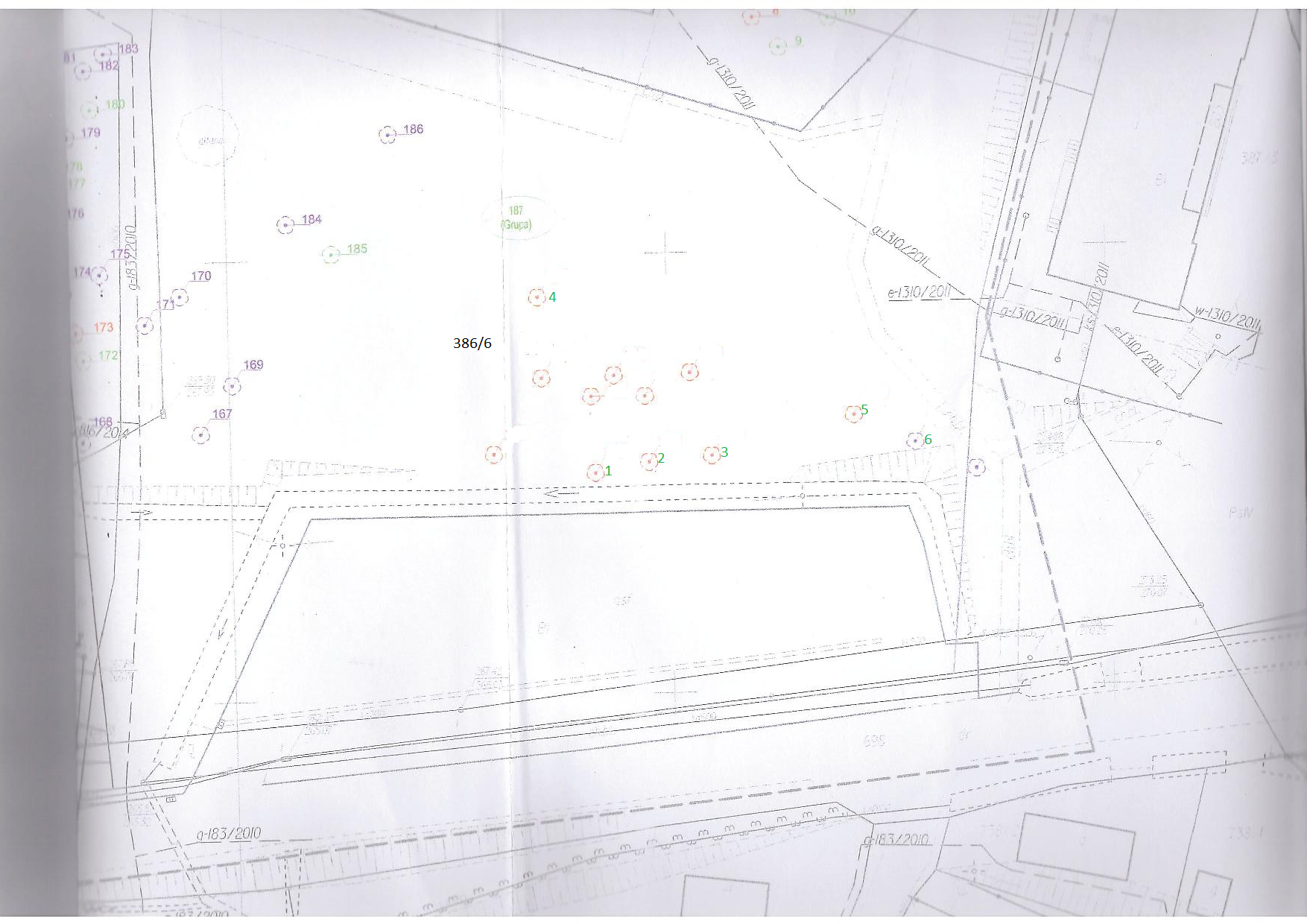 	-SPRZEDAJĄCY:KUPUJĄCY: